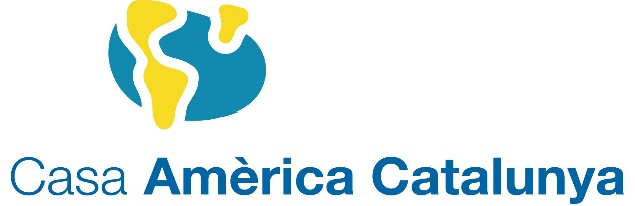 Calendari d’activitats1 - 31 Març 2020Dimecres 4 marçPresentació del llibre ‘Lírica de una Atlántida’, la poesia de Juan Ramón Jiménez escrita a Amèrica19:00hPresentació de el llibre que reuneix els quatre toms que el Premi Nobel de Literatura de 1956, Juan Ramón Jiménez, va escriure durant la seva estada i viatges pel continent llatinoamericà.L'exposició tindrà com a convidats a Alfonso Alegre Heitzmann, poeta, assagista i responsable de l'edició d'el llibre; Aurelio Major, poeta, traductor i editor; Rosa García Gutiérrez, directora de la Càtedra JRJ de la Universitat d'Huelva, i Sam Abrams, poeta i traductor.Lloc: Casa Amèrica CatalunyaEntrada lliureDijous 5 marçCicle ‘Pulsions de Llatinoamèrica’: De l’erosió democràtica a l’explosió de les revoltes socials19:00hPrimera sessió del cicle de xerrades que busca analitzar l'actual escenari de protestes i mobilitzacions a Amèrica Llatina. La sessió aborda com el continent viu un brot generalitzat de revoltes socials en contra de les institucions i partits que no han sabut millorar les condicions de vida.Hi participen l’argentí Carlos Malamud, investigador del Real Instituto Elcano i catedràtic d’Història d’Amèrica de la UNED, i la sociòloga colombiana i doctora per la Universitat Autònoma de Madrid, Erika Rodríguez Pinzón.Lloc: Casa Amèrica CatalunyaEntrada lliureDivendres 6 marçAmericana Film Fest 2020: 'Midnight Family' de Luke Lorentzen (Mèxic)20:00hEn el marc de la setena edició de l'Americana Film Fest a Barcelona, ​​LATcinema col·labora amb el documental mexicà Midnight family, dirigit per Luke Lorentzen.Amb la trama, el director busca desvetllar la manca d'ambulàncies en aquesta metròpolis de més de nou milions de persones, a través de l'negoci la família Ochoa qui intenten arribar als accidents abans que qualsevol i així oferir els seus serveis als ferits.Lloc: Cinemes Girona (C/ Girona 175, 08037 Barcelona) Entrada 7€Divendres 6 marçEn clau de dona: Una mirada compartida per visibilitzar les dones migrants19:00hAmb motiu de la celebració del Dia de la Dona, el 8 de març, s'organitza una trobada que busca posar en relleu el paper de la dona com a model de la modernitat i la seva participació en la política, l'economia, la societat i la família Hi participen Erika Torregrossa (Colòmbia); María Carvalho-Dantas (Brasil); Susana Clerici López (Argentina), i María Dolores López Fernández (Catalunya) amb la moderació de Carmen R. Bermúdez.Lloc: Casa Amèrica CatalunyaEntrada lliureDilluns 9 marçConcert de Marcelo Moguilevsky i Sebastián Espósito (Argentina) 20:00hEls músics argentins Marcelo Moguilevsky i Sebastián Espósito presenten a Barcelona el disc Cliché, farcit de cançons plenes de llibertat i improvisació. Un treball amb un delicat equilibri entre temes instrumentals i cantats, i amb un so que permet apreciar tots els colors de les fustes que sonen.Concert realitzat amb la col·laboració del programa IBERMÚSICAS.Lloc: Casa Amèrica CatalunyaEntrada lliureDimecres 11 marçPrimera trobada de llibreters llatinoamericans a Barcelona19:00h i 20:00hPrimera trobada de llibreters llatinoamericans a Barcelona en la que aquests professionals dialogaran sobre el seu ofici, els seus reptes i alegries, sobre llibres i literatura, sobre l'art de crear comunitat i sobre el present d'aquests territoris combatius i d'agitació. 

Amb dues taules de diàleg: La gran llibreria hispanoamericana (a les 19h) i Llibreries amb ADN llatinoamericà (a les 20h) amb intervencions de les llibreteres Cecilia Picún, Daniela Demarziani, Silvana Vogt, Carol Porta i Rosana Faría i els llibreters Antonio Ramírez, Roberto Hernández, Juan Pablo Roa, Andrés Ehrenhaus i Ricardo Rendón. Modera l'escriptor Jorge Carrión, autor dels llibres Librerías (considerat una Bíblia sobre el tema) i Contra Amazon.Lloc: Casa Amèrica CatalunyaEntrada lliureDijous 12 marçConcert de Coqui Ortiz (Argentina)19:45h En el marc del Festival BarnaSants de cançó d’autor, des del litoral argentí del riu Paranà, Coqui Ortiz presenta el seu repertori original de cançons nodrides per formes tradicionals com el chamamé, les coples, el rasguido doble o el milongón.Lloc: Harlem Jazz Club. c/ Comtessa de Sobradiel, 8. BarcelonaEntrada: 12€ (taquilla) / 9€ (anticipada a www.barnasantstickets.cat)Dimecres 18 i Dijous 19 marçRecorreguts sensorials per l'exposició 'Entre Dues Aigües' 18:30h 19:30h 20:30hEl món desenvolupat imposa uns models i objectius de vida que no tenen cap problema en massacrar i trepitjar l’autoestima del pobles ancestrals. El recorregut poètic sensorial dissenyat en el context de l’exposició Entre Dues Aigües convida a pensar en els danys irreparables que causa la modernitat globalitzadora i en les tragèdies que en forma de racisme, violència o contaminació, entre d’altres, cauen a plom sobre els universos indígenes.Lloc: Casa Amèrica CatalunyaCal inscripció prèvia al correu electrònic reserva@americat.barcelonaPlaces: fins a 12 per torn.Divendres 20 marçLATcinema: ‘L'Altre Festival / El Otro Festival’ (Argentina) 20:00hEl Marcel és un pallasso de Barcelona que, passejant per la ribera de Paranà arriba fins a Rosario, Argentina, on troba una gran diversitat de visions sobre la bogeria i el teatre. Les seves passen les segueix un equip de L’Altre Festival Internacional d’Arts Escèniques i Salut Mental que, després de quatre anys de vida a Barcelona i Manresa, salta a l’altra banda de l’oceà, a la ciutat de Rosario, per veure néixer la primera edició d’El Otro Festival.Lloc: Cinemes Girona. c/ Girona 175. BarcelonaEntrada lliureDilluns 23 marçLectura dramatizada: ‘La correspondència de Margarida Xirgu’19:30hTorna la programació de teatre de Casa Amèrica Catalunya amb una lectura dramatitzada basada en la correspondència de l'actriu catalana Margarida Xirgu. La posada en escena compta amb l'actriu i escriptora Àngels Bassas i la violoncel·lista Esther Vila. Representació organitzada dins del marc de la commemoració de l'Any Margarida Xirgu.Lloc: Casa Amèrica CatalunyaEntrada lliureDimarts 24 marçPresentació de llibre: ‘En primera persona’, sobre l’actriu Margarida Xirgu 19:30hEn el marc de l'Any Margarida Xirgu organitzat pel Departament de Cultura de la Generalitat de Catalunya presentació del llibre En primera persona, un recull d'entrevistes a Margarida Xirgu, considerada com una de les actrius més universals del teatre català. Hi seran els curadors del volum, Aïda Ayats, llicenciada en Filologia catalana i màster en Estudis Teatrals per la UAB, i Francesc Foguet, doctor en Filologia Catalana i professor de Literatura i Estudis Teatrals a la UAB. Presenta Ester Bartomeu, comissària de l’Any Margarida Xirgu.Lloc: Casa Amèrica CatalunyaEntrada lliureDivendres 27 marçConcert de Kátya Teixeira (Brasil) 20:00hLa cantant, instrumentista, compositora, activista cultural i investigadora de la cultura popular brasilera Kátya Teixeira protagonitza aquest concert del programa del Festival BarnaSants 2020 de cançó d’autor.Lloc: Casa Amèrica CatalunyaEntrada lliureMés informació a: www.americat.barcelona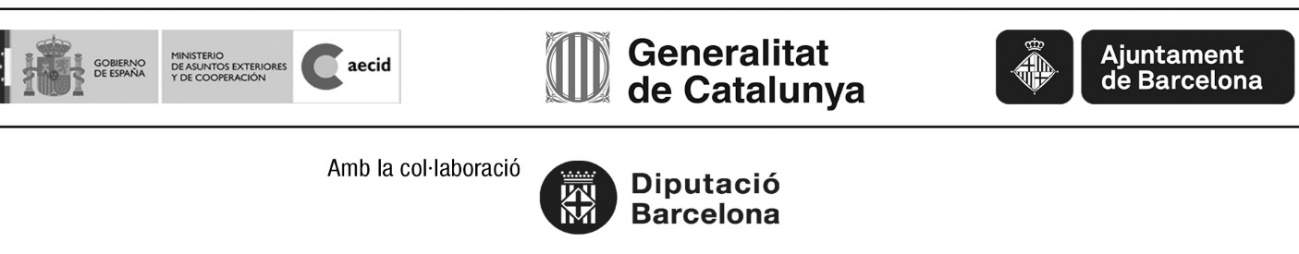 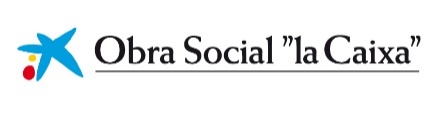 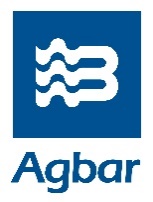 